PENGARUH KEPEMIMPINAN, BUDAYA ORGANISASI, MOTIVASI, DAN KOMPETENSI PEGAWAI TERHADAP LOYALITAS SERTA IMPLIKASINYA PADA KINERJA PEGAWAI PERKEBUNAN TEHPTPN VIII JAWA BARATTHE INFLUENCE OF LEADHERSHIP, ORGANIZATIONAL BEHAVIOR, MOTIVATION AND EMPLOYEE COMPETENCY ON LOYALTY AS WELL AS IT’S IMPLICATION ON EMPLOYEE PERFORMANCE OF TEA ESTATEPTPN (PERSERO) WEST JAVAOLEH :BEBEN TRESNA CHANDRANIM: 109113032ABSTRAKBeben Tresna Chandra. Penelitian bertujuan untuk mengetahui, menguji dan menganalisis deskripsi dan Pengaruh kepemimpinan, motivasi, budaya organisasi dan kompetensi pegawai terhadap loyalitas serta implikasinya pada kinerja pegawai Perkebunan Teh PTPN VIII Jawa Barat.Penelitian menggunakan metode descriptive dan explanatory survey sehingga penelitian bersifat deskriptif dan verifikatif, yaitu mengumpulkan, menyajikan, menganalisis dan menguji hipotesis untuk mendapatkan kesimpulan dan saran dengan menggunakan path analysis (analisis jalur). Penelitian dilakukan pada Perkebunan Teh PTPN VIII Jawa Barat, dengan sampel penelitian sebanyak 362 responden yang diwakili oleh pegawai dari jumlah populasi sebanyak 930. Data penelitian diperoleh dari kuesioner 5 poin skala ordinal.Hasil analisis data menunjukkan bahwa pada analisis deskriptif: kepemimpinan dengan kriteria cukup sampai baik,budaya organisasi cukup sampai dengan baik, motivasi pegawao cukup sampai dengan baik. Kompetensi dengan kriteria cukup sampai baik. Loyalitascukup sampai dengan baik, kinerja pegawaicukup sampai dengan baik. Hasil analisis verifikatif menunjukkan adanya pengaruh yang signifikan antara kepemimpinan terhadap loyalitas pegawai, budaya organisasi terhadap loyalitas pegawai, motivasi terhadap loyalitas pegawai dan kompetensi terhadap loyalitas pegawai. Terdapat pengaruh secara simultan antara kepemimpinan, budaya organisasi, motivasi dan kompetensi terhadap loyalitas pegawai. Terdapat pengaruh antara loyalitaspegawai terhadap kinerjapegawai Perkebunan Teh PTPN VIII Jawa Barat.Kata kunci:Kepemimpinan, budaya organisasi, motivasi,kompetensi, loyalitas pegawai, dan  kinerja pegawai.ABSTRACTThe purpose of the research to investigate, test and analyze the description and the influence of leadhership, organizational behavior, motivation and employee competency on employee loyaltyas well as its implication on employee performance of tea estatePTPN (Persero) West Java.This research uses methods of descriptive and explanatory survey that the nature of this research is descriptive and verificative, which is collect, present, analyze and test hypotheses to obtain conclusions and suggestions by using path analysis. This research was conducted on Employee of tea garden PTPN (Persero) West Java. The sample of the research were 362 respondens, represented by employee with the total population of 930. Data were obtained a 5 point ordinal scale questionnairy.The result of data analisys show that during the descriptive analisys of leadhership is form moderate to good, organizational behavior is moderate to goog, motivation is form moderate to good, and employee competency is moderate to good, employee loyalty moderate to good,.and employee performance is moderate to good. The result of verificative analysis: There is a significant influence of leadership towards employee loyalty. There is a significant influence of organizational behavior towards employee loyalty. There is a significant influence of motivation towards employee loyalty and there is a significant influence of employee competency towards employee loyalty. There are simultaneous influence of leadhership, organizational behavior, motivation and employee competency toward employee loyalty. There is a significant influence of employee competency toward employee performance of tea estatePTPN (Persero) West Java.Keyword:Leadership, organizational behavior, motivation, employee competency, employee loyalty and employee performance.PENDAHULUANLatar Belakang Dalam perekonomian Indonesia, subsektor perkebunan diantaranya komoditas teh merupakan salah satu subsektor yang memiliki peranan penting. Teh merupakan salah satu dari komoditas perkebunan sebagai penyumbang devisa negara dan juga penyerap banyak tenaga kerja. Teh sebagai komoditas penyumbang devisa mempunyai peranan penting dalam pembangunan ekonomi negara.Subsektor perkebunan untuk komoditas teh ini khususnya dipacu pertumbuhannya melalui berbagai kebijakan produksi, investasi, ekspor, dan berbagai kebijakan lainnya.  Hal ini dilakukan untuk meningkatkan kinerja subsektor perkebunan teh dalam perekonomian nasional, dimana arah kebijakan pemerintah tersebut sesuai dengan keunggulan komparatif subsektor perkebunan di pasar domestik dan internasional.Produksi teh perkebunan berasal dari Perkebunan Rakyat (PR), Perkebunan Besar Milik Negara (PBN) dan Perkebunan Swasta (PBS), dan umumnya bahwa perkembangan produksi perkebunan teh ini ditentukan terutama oleh perkembangan luas areal, disamping produktivitas serta peran asset sumberdaya manusia. Peranan penting dari perkebunan teh tidak pula dipungkiri dalam hal penyerapan tenaga kerja sebagaimana tersebut di atas.  Apabila melihat kinerja perkebunanteh dalam penyerapan tenaga kerja memungkinkan mengalami peningkatan sejalan dengan perkembangan luas areal perkebunan.  Demikian pula  telah secara tradisi memiliki peranan  penting sebagai penghasil devisa dalam kaitannya dengan penerimaan ekspor, termasuk juga tercatat sebagai salah satu sumber penerimaan pemerintah melalui penerimaan pajak, antara lain penerapan pajak impor, ekspor dan pajak pertambahan nilai.Menurut data Statistik Perkebunan 2009-2011 Departemen Pertanian Direktorat Jenderal Perkebunan; Jumlah Produksi Perkebunan Rakyat (2009)sebesar 36.556 Ton, Perkebunan Negara (2009)sebesar 50.014 Ton, Perkebunan Swasta (2009)sebesar 25.151 Ton.Jumlah Produksi Perkebunan Rakyat sebesar 25.357 Ton (Angka Sementara 2010), Perkebunan Negara sebesar 53.571 Ton (Angka Sementara 2010), Perkebunan Swasta sebesar 29.592 Ton (Angka Sementara 2010).Data tersebut menunjukkan bahwa sektor Perkebunan Negara memberikan kontribusi terbesar dalam produktivitas hasil perkebunannya. Hal tersebut dipertegas dengan data perbandingan rekapitulasi luas area, produksi dan produktivitas PR, PBS & PBN tanaman perkebunan Provinsi Jawa Barat tahun 2010, seperti terlihat pada berikut:Tabel 1.1Rekapitulasi Luas Areal, Produksi Dan Produktivitas Pr, Pbs Dan Pbn Tanaman Perkebunan Provinsi Jawa Barat Menurut Jenis Usaha Dan Jenis Komoditas Tahun 2010 Sumber:  Buku Statistik Dinas Perkebunan Prov  Jabar Tahun 2011Berdasarkan data yang diperoleh dari Dinas Perkebunan Provinsi Jabar, menguatkan bahwa hasil komoditas teh merupakan salah satu komoditas unggulan di Jawa Barat; dengan luas areal sekitar 99.959 Ha.menduduki urutan ke-2 (19,81%) dari jumlah seluruh areal komoditas perkebunan (514.415 ha). Areal perkebunan teh rakyat tercatat seluas 53.426 ha (13,85 %) dari luas perkebunan rakyat dan 10,39 % dari total areal perkebunan Jawa Barat.Oleh karena itu, maka sumber daya manusia merupakan bagian yang memerlukan perhatian khusus dalam mengelola area perkebunan tersebut.Identifikasi MasalahBerkenaan dengan fenomena maupun paparan mengenai permasalahan-permasalahan yang ada di dalam pengelolaan perkebunan Teh PTPN VIIIJawa Barat, maka permasalahan dapat diidentifikasi,   sebagai berikut:Produksi komoditas teh sebagai komoditas unggulan di Jawa Barat belum maksimal. Hal tersebut dapat dilihat dari kinerja pegawai berupa kualitas hasil pekerjaan, kecepatan dan ketepatan, berinisiatif, dan kemampuannya.Kepemimpinan belum dapat berfungsi secara optimal.Motivasi karyawan  belum memenuhi harapan.Budaya kerja belum disesuaikan dengan kebutuhan perusahaan dalam meningkatkan produktivitas.Kompetensi SDM secara general belum memadai.Budaya kerja dilakukan turun temurun, sulit menerima inovasi baru.Loyalitas pegawai untuk tetap bertahan bekerja pada perusahaan belum sesuai dengan harapan.Kompetensi SDM belum optimal.Kinerja pegawai belum optimal.Lingkungan kerja perkebunan teh PTPN VIII Jawa Barat masih kurang nyaman.Komunikasi organisasi perkebunan teh PTPN VIII Jawa Barat masih belum efektif.Infrastruktur produksi yang tersedia masih terbatas.Disiplin kerja pegawai perkebunan teh PTPN VIII Jawa Barat masih belum optimal.Kepuasan kerja pegawai perkebunan teh PTPN VIII Jawa Barat masih kurang maksimal. Pembatasan MasalahBerdasarkan latar balakang masalah dan identifikasi masalah, maka dapat ditetapkan batasan masalah sebagai berikut:Penelitian fokus pada kepemimpinan, budaya organisasi, motivasi pegawai, kompetensi dan loyalitas yang terjadi pada pegawai perkebunan dan dampaknya pada kinerja pegawai.Penelitian ini membatasi masalah pada perilaku pegawai perkebunan, dimana pegawai perkebunan yang dimaksud adalah pegawai pada tingkatan/ level middle (administratur, kepala tanaman, kepala afdeling, kepala pengolahan, kepala tehnik, kepala administrasi dan Pelaksana Strata   II) dengan fokus PTPN VIII–Jabar.Obyek penelitian diambil pada  kebun level besar, menengah dan kecil, masing-masing dua kebun.Perumusan MasalahBerdasarkan latar belakang masalah, identifikasi masalah dan batasan masalah tersebut, maka dapat dirumuskan masalah sebagai berikut:Bagaimana kepemimpinan pada PTPN VIII Jabar.Bagaiman budaya organisasi pada PTPN VIII Jabar.Bagaimana motivasi pegawai  pada PTPN VIII Jabar.Bagaimana kompetensi pegawai  pada PTPN VIII Jabar.Bagaimana loyalitas pegawai pada PTPN VIII Jabar.Bagaimanakinerja pegawai pada PTPN VIII Jabar.Seberapa besar pengaruh kepemimpinan terhadap loyalitas pegawaiPTPN VIII Jabar.Seberapa besar pengaruh budaya organisasi terhadap loyalitaspegawai PTPN VIII Jabar.Seberapa besar pengaruh motivasi terhadap loyalitas pegawai PTPN VIII JabarSeberapa besar pengaruh kompetensi terhadap loyalitas pegawai PTPN VIII Jabar.Seberapa besar pengaruh simultan dari kepemimpinan, motivasi, budaya organisasi dan kompetensi terhadap loyalitaspegawai PTPN VIII Jabar.Seberapa besar pengaruh loyalitas terhadap kinerja pegawaiPTPN VIII Jabar.Tujuan PenelitianTujuan penelitian ini adalah untuk mengetahui, mengkaji dan menganalisis:Kepemimpinan pada PTPN VIII Jabar.Budaya organisasi pada PTPN VIII Jabar.Motivasi pegawai pada PTPN VIII Jabar.kompetensi pegawai  pada PTPN VIII Jabar.Loyalitasi pegawai pada PTPN VIII Jabar.Kinerja pegawai pada PTPN VIII Jabar.Pengaruhkepemimpinan terhadap loyalitas pegawai PTPN VIII Jabar.Pengaruh motivasi terhadap loyalitas pegawai PTPN VIII Jabar.Pengaruh budaya organisasi terhadap loyalitas pegawai PTPN VIII Jabar.Pengaruh kompetensi terhadap loyalitas pegawai PTPN VIII Jabar.Pengaruh simultan dan parsial dari kepemimpinan, motivasi, budaya organisasi dan kompetensi terhadap loyalitas dan kinerja pegawai PTPN VIII Jabar.Pengaruh loyalitas terhadap kinerja pegawai PTPN VIII Jabar.Manfaat PenelitianManfaat penelitian ini terdiri dari manfaat teoritis dan manfaat praktis.Manfaat TeoritisDapat memberikan kontribusi pemikiran yang berguna bagi pengembangan Ilmu manajemen khususnya manajemen SDM, dalam mengaji dan menganalisis aspek-aspek dalam pengelolaan perusahaan, sehingga dapat disosialisasikan sebagai salah satu bidang kegiatan MSDM di lingkungan Perkebunan Teh.Untuk menambah dan memperluas wawasan keilmuan khususnya MSDM, dimana teori-teori dikaji dan diuji sesuai dengan permasalahan di lapangan, sehingga hasil penelitian nantinya diharapkan ditemukan konsep atau teori MSDM yang dapat menunjang pengembangan penelitian yang berkaitan dengan pengelolaan perusahaan perkebunan.Manfaat PraktisHasil penelitian ini dapat memberikan masukkan bagi pengelola perkebunan teh dan pihak-pihak yang terkait, melalui standar pengelolaan perkebunan yang efektif untuk meningkatkan kinerja pegawai.Sebagai bahan masukan bagi pihal-pihak yang telibat dalam pengelolaan perkebunan bagaimana mengatasi masalah-masalah yang berkaitan dengan manajemen sumber daya manusia di perkebunan.BAB IIKAJIAN PUSTAKA, KERANGKA PEMIKIRAN DAN HIPOTESIS	Pada bagian ini akan dibahas terkait dengan penelaahan pustaka kerangka berpikir serta hipotesis penelitian. Dalam kajian pustaka meliputi kajian tentang teori yang dijadikan variabel dalam penelitian. Kerangka pemikiran berisikan konstelasi keterkaitan antar variabel yang dikuatkan oleh konsep teori dan hasil penelitian terdahulu, sementara hipotesis menyangkut dugaan sementara tentang adanya pengaruh dari variabel eksogen terhadap variabel endogen.Kajian Pustaka	Ada delapan pembahasan dalam kajian pustaka antara lain manajemen dan organisasi, teori perilaku organisasi, manajemen sumber daya manusia, kepemimpinan, budaya organisasi, motivasi pegawai,  kompetensi,  loyalitas dan kinerja pegawai.Pengertian Manajemen dan Perilaku OrganisasiPengertian ManajemenManajemen berasal dari kata to manage yang artinya mengatur manajemen itu kata kerja to manage (bahasa inggris), yang artinya mengurus, mengatur, melaksanakan dan mengelola.Manajemen merupakan alat untuk mencapai tujuan yang diharapkan.Manajemen yang baik dapat memudahkan tercapainya tujuan perusahaan, karyawan, dan masyarakat. Dengan manajemen, daya guna dan hasil guna unsur-unsur manajemen akan dapat ditingkatkan.Manajemen terdiri dari unsur:man, money, method, materials, machines, dan market  atau disingkat 6 M. Boddy dan Paton (2011: 10) mendefinisikan management is the activity of getting done with the aid people and other resources.Robbins (2008: 8) menyatakan:“Proses pengorganisasian kegiatan-kegiatan pekerjaan, sehingga pekerjaan tersebut diselesaikan secara efisien dan efektif melalui orang lain”.Selanjutnya Sedarmayanti (2012:17) memberikan pendapat dari beberapa pakar mengenai pengertian manajemen,diantaranya:Frederick W.Taylor: “The art of management, is defined as knowing exactly what you want to and than seeing that they do it in the best and cheapest way“.  (Ilmu manajemen itu dapat diterjemahkan sebagai ilmu pengetahuan yang mandiri yang sebenarnya akan anda kerjakan, selanjutnya mengkaji apakah sesuatu itu dikerjakan dengan cara terbaik serta termudah).Oliver Sheldon; “management proper is the function in industry concerned in the execution of policy, with in the limits set by administration in the employment of the organization for the particular objects set before it“.(Kegunaan manajemen adalah sebagai fungsi kajian industry dalam pelaksanaan kebijakan, diandang dalam batas-batas kumpulan penyelenggaraan dalam pekerjaan organisasi tujuan khusus yang akan datang).George Terry: “management is a distinct process consisting of planning, organizing, actuating and controlling performed to determine and accomplish stated objectives by the use of human being and other resources”. (Manajemen adalah proses khusus yang terdiri dari perencanaan, pengorganisasian, pelaksanaan dan pengawasan yang dilakukan untuk menentukan serta mencapai sasaran yang telah ditentukan melalui pemanfaatan Sumber Daya Manusia dan lainnya).John D.Millet: “Management is the process directing and facilitating the work of people organizes in formal group to achieve a desired end“. (Manajemen adalah proses kepemimpinan dan pemberian arah terhadap pekerjaan yang terorganisasi dalam kelompok formal untuk mencapai tujuan yang dikehendaki). Ordway Tead; “Management is the process and agency which direct and guides the operations of an organization in the realizing of established aims”. (Manajemen adalah proses dan perangkat yang mengarahkan serta membimbing kegiatan suatu organisasi dalam emncapai tujuan yang telah ditetapkan).	Sejalan dengan uraian mengenai pengertian manajemen di atas dapat dikatakanbahwa manajemen adalah proses menjalankan fungsi-fungsi manajemen untuk mencapai tujuan organisasi secara efektif dan efisien melalui orang lain. Dalam hal ini, pengertian proses terkandung maksud menggunakan semua sumber daya yang ada (manusia, mesin-mesin, teknologi, peralatan dan lainnya) untuk menghasilkan output berupa tujuan organisasi secara efisien; dan manusia adalah sumber utama dalam melaksanakan aktivitas manajemen organisasi secara tepat guna.Sejalan dengan pernyataan tersebut, maka secara rinci Henry Fayolmenjelaskan 14 (empat belas) prinsip manajemen, yaitu:Tabel 2.1Prinsip ManajemenSumber: Husaini Usman (2009:29 - 30)  METODOLOGI PENELITIANMetode yang Digunakan	Penelitian ini menggunakan metode surveyexplanatory dengan tipe deskriptif verifikatif sebagai upaya untuk mengumpulkan informasi dari responden dengan menggunakan kuesioner. “Alat penelitian ini digunakan untuk menguji jawaban responden yang rasional, sehingga dapat menjelaskan fenomena yang menjadi masalah” (Miller, 2002). Selain itu metode survay explanatory digunakan secara meluas dan mendalam terhadap obyek yang diteliti, dan tidak hanya menjelaskan fakta empirik yang ditemui di lapangan tetapi juga melakukan analisis pengaruh variabel bebas terhadap variabel terikat (kausalitas).Tempat dan Waktu Penelitian	Penelitian akan dilaksanakan di PTPN VIII, sebuah perusahaan perkebunan teh yang tersebar di 24kebun di Jawa Barat.PTPN VIII adalah sebuah perusahaan BUMN milik negara.	Waktu penelitian mulai dari perencanaan sampai dengan laporan dilakukan selama 12 bulan. Selama kurun waktu tersebut data-data akan diambil dan diolah, sekaligus dianalisis sehingga menjadi sebuah kesimpulan yang ilmiah.Desain Penelitian	Desain penelitian dirancang mulai dari pengajuan judul sampai pada penarikan kesimpulan, seperti diuraikan dibawah ini:Identifikasi dan pemilihan masalah penelitian.Studi pustaka dan observasi awal ke lapangan.Pemilihan kerangka konseptual sesuai masalah penelitian serta keterkaitannya dengan penelitian sebelumnya.Menentukan tujuan penelitian, perumusan masalah dan fokus dari penelitian.Membuat hipotesis yang akan diuji kebenarannya berdasarkan data yang akan didapat dari lapangan.Membuat instrumen pengambilan data dan melakukan pengujian alat ukur.Membangun operasionalisasi variabel penelitianMemilih prosedur teknik sampling.Mengumpulkand data lapangan dari responden.Meng-coding, editing serta proses data.Melakukan analisa data dan justifikasi data untuk mendapatkan kesimpulan.PERENCANAAN……………………………………………………………………………………    PELAKSANAAN     T 			YGambar 3.1: Desain PenelitianDefinisi dan Operasionalisasi VariabelKepemimpinan, kompetensi, motivasi serta budaya organisasi diharapkan akan meningkatkan loyalitas pegawai yang ditandai dengan peningkatan kinerja pegawai.Berdasarkan kerangka pemikiran yang telah dikemukakan dengan melihat kondisi objek penelitian, maka beberapa konsep teori dasar dan variabel penelitian perlu didefinisikan secara operasional untuk memudahkan pengukuran. Dalam judul penelitian ini terdapat enam (6) variabel yakni 4variabel Eksogenous/independent (bebas) dan 2 variabel Endogenous/dependent (tak bebas/terikat), sebagai berikut:Variabel eksogen (X), terdiri dari:X1:  Kepemimpinan, meliputi dimensi: supervisory ability, kebutuhan berprestasi,  kecerdasan, ketegasan, percaya diri,pengambil inisiatipX2:  Budaya Organisasi , meliputi dimensi: Aturan perilaku, Norma, Nilai dominan, Filosofi, Aturan,Iklim Organisasi.X3:  Motivasi, meliputi dimensi: Need for achievement, Need for power, Need for affiliation,X4:  Kompetensi, meliputi dimensi; knowledge, pemahaman, Nilai, skill, attitude, interest.VariabelEndogen (Y): Loyalitas pegawai, meliputi dimensi: taat pada peraturan,  tanggung jawab pada perusahaan, sikap kerja.Variabel Endogen (Z): Kinerja, meliputi dimensi: kulaitas kerja, kuantitas kerja, inisiatif, kemampuan dan komunikasi.	Selanjutnya deskripsi mengenai operasionalisasi variabel penelitian, seperti terlihat pada tabel berikut: Tabel  3.1Operasionalisasi Variabel PenelitianSumber: Metodologi Penelitian (Sidik Priadana, 2011)Sumber dan Cara Pengumpulan DataSumber data	Penelitian ini membutuhkan data primer dan data sekunder.Data primer diperoleh dari responden dengan menggunakan kuesioner, wawancara dan observasi.Sedangkan data sekunder diperoleh dari perpustakaan, PTP VIII dan laporan pertanggung jawaban direktur perusahaan.Cara Pengumpulan Data/Informasi	Untuk mendapatkan data, digunakan teknik/cara sbb:Wawancara, dilakukan pada beberapa pimpinan level operasional, pimpinan menengah dan top pimpinan serta pegawai perusahaan.  Wawancara dilakukan dengan pertanyaan terstruktur.Observasi, adalah mengamati secara langsung tentang perilaku pimpinan, motivasi pegawai, budaya organisasi yang ada dan loyalitas yang terjadi diantara pegawai sehingga tergambar kinerja pegawai yang bersangkutan.Kuesioner, diedarkan pada responden terpilih. Sebelum kuesioner diedarkan terlebih dahulu dilakukan prates alat ukur.  Bila alat test menunjukkan valid, barulah kuesiner tersebut digunakan pada responden yang sebenarnya.3.6 Teknik Penentuan Data	Untuk mendapatkan jumlah sampel yang sebenarnya, maka perlu diketahui terlebih dahulu populasi.Populasi adalah totalitas obyek psychologi yang dibatasi oleh kriteria tertentu (Supriyanto, 2009: 120). Rumus yang akandigunakan untuk menentukan jumlah sampel menggunakan formula sebagai berikut:Untuk menentukan ukuran sampel dalam penelitian digunakan rumus Taro Yamane (Rakhmat, 1998:26) dengan derajat kepercayaan (dk) 95% dan tingkat penyimpangan data 5%. Keterangan:N = Populasin  = Sampeld2 = Presisi/derajat kepercayaanMengacu pada ketentuan Sugiyono (2010), bila area yang akan diteliti luas, maka sebaiknya menggunakan teknik sampling area. Oleh karena itu pada penelitian ini digunakan teknikCluster Random Sampling (Area Sampling). Hal ini mengingat obyek yang akan diteliti atau sumber data sangat luas dan tersebar di Jawa Barat, dimana PTP VIII memiliki 24 area (Kebun) di Jawa Barat sebagaimana terlihat pada Tabel 3.2. Masing-masing area memiliki pabrik sendiri, dari 24 area, ditentukan besaran sample fraction sebesar 25% sehingga diperoleh 6 area yang kemudian ditentukan kebun berkriteria besar, yaitu Kebun Rancabali dan Pasirmalang, di Kabupaten Bandung; kriteria sedang di Kebun Kertarmanah dan Kebun Talun Santosa, Kabupaten Bandung;  dan kriteria kecil di Kebun Gedeh (Kabupaten Cianjur) dan Kebun Tambaksari (Kabupaten Subang).Tabel 3.3:Distribusi sampelPegawai Komoditas Teh PTPN VIII Jawa BaratSumber: Bagian SDM PTPN VIII JabarSelanjutnya, ditentukan jumlah sampel pegawai dari level middle manager sampai ke level pelaksana I (golongan IIa sampai  IId), dengan asumsi bahwa mereka adalah pihak-pihak yang  dianggap dapat mempersepsikan variable penelitian.Rancangan Analisis dan Uji HipotesisRancangan AnalisisSkala pengukuran yang digunakan pada penelitian adalah skala Likert’s dengan kategori 1 sd 5. Oleh karena itu data yang diperoleh dari kuesioner data yang diperoleh dalam bentuk ordinal.Untuk menjawab deskriptif penelitian data ordinal bisa digunakan langsung, sedangkan untuk menjawab hipotesis penelitian, maka data ordinal tersebut di tranfer ke interval dengan menggunakan teknik Method of Successive Interval.Pengujian Instrumen 	Kusonr sbaganstrumn pngumpulan data ordnal, yang mrupakan pnjabaran darndkator varabl sblum dgunakan untuk mngumpulkan data d lapangan trlbh dahulu harus duj tngkat valdtas dan rlabltasnya. Valdtas mrujuk kpada sjauh mana nstrumn dapat dgunakan untuk mngukur apa yang hndak dukur, sdangkan rlabltas mrujuk pada sjauh mana nstrumn pngukur dapat dprcaya atau dhandalkan (Sugyono, 1998: 97 dan Skaran, 1992: 171). Karna dalam Uj Valdtas dan Rlabltas mngunakan pndkatan rumus Parson Product-Momnt Corlaton Cofcnt, yang mngsyaratkan mnmal data ukuran ntrval maka data ordnal yang dprolh dalam uj-coba d lapangan prlu dtngkatkan pngukurannya mnjad data ntrval dngan mnggunakan mthod of succssvntrval sblum dlakukan pngujan.1. Pngujan Valdtas Instrumn 		Mnurut Husn Umar (1998: 195) untuk mnguj tngkat valdtas nstrumn dalam pnltan dgunakan tknk analss Kofsn Korlas Produk-Momnt Parson (Parson Product-Momnt Corlaton Cofcnt) dngan rumus sbaga brkut:Dimana:rxy: Koefisien korelasi Pearson antara item instrumen yang akan digunakan dengan variabel yang bersangkutanX     : Skor tm nstrumn yang akan dgunakanY     : Skor smua tm nstrumn  dalam varabl trsbutN     : Jumlah responden Untuk mnguj kbrartan kofsn rxy vald atau tdak vald akan dgunakan uj t, yang dlakukan dngan mmbandngkan antara thtung dngan ttabl. Dmana thtung dcar dngan mnggunakan rumus dar Husn Umar (1998: 197) sbaga brkut:Dimana  r  adalah koefisien korelasi Pearson dan dengan db= n-2, db= derajat bebas.Kputusan pngujan valdtas nstrumn dngan mnggunakan taraf sgnfkans 5% adalah sbaga brkut:Item instrumen dikatakan valid jika thitung lebih besar atau sama dengan   t0,05; 95 = 1,671 maka item instrumen tersebut dapat digunakan.Itm nstrumn dkatakan tdak vald jka thtung lbh kcl dar t0,05; 95 =   1,671  maka tm nstrumn trsbut tdak dapat dgunakan. 2.Pengujian Reliabilitas Instrumen	Pngujan rlabltas nstrumn dalam pnltan n akan dlakukan scara ntrnal. Sugyono (1998, 104) mngatakan bahwa pngujan rlabltas nstrumn scara ntrnal dapat dlakukan dngan mnggunakan tknk blah dua (splt-half) yatu pngujan rlabltas ntrnal yang dlakukan dngan mmblah tm-tm nstrumn mnjad dua klompok (ganjl dan gnap), kmudan dtotal, dcar korlasnya, dan kmudan danalss dngan rumus kofsn korlas Sparman Brown, yang rumusnya sbaga brkut:Dimana :    rsb = rlabltas ntrnal sluruh nstrumn.    rb= kofsn korlas Parson antara blahan ganjl dan gnap. Untuk menguji keberartian koefisien rsb reliabel atau tidak reliabel akan digunakan uji t, yang dilakukan dengan membandingkan antara thitung dengan ttabel. Dmana thtung dcar dngan mnggunakan rumus dar Husn Umar (1998: 197) sbaga brkut:Dimana  r  adalah koefisien korelasi Pearson dan db adalah derajat bebas.Keputusan pengujian reliabilitas instrumen secara internal dengan menggunakan taraf signifikansi 5% adalah sebagai berikut:Instrumn dkatakan rlabl jka thtung lbh bsar atau sama dngan            t0,05; 95 = 1,671 maka nstrumn trsbut dapat dgunakan.Instrumn dkatakan tdak rlabl jka thtung lbh kcl dar t0,05; 95 = 1,671  maka nstrumn trsbut tdak dapat dgunakan3) Pengujian Normalitas DataPengujian normalitas adalah pengujian tentang kenormalan distribusi data. Uji ini merupakan pengujian yang paling banyak dilakukan untuk analisis statistik parametrik. Karena data yang berdistribusi normal merupakan syarat dilakukannya tes parametrik. Sedangkan untuk data yang tidak mempunyai distribusi normal, maka analisisnya menggunakan tes non parametric. Pengujian cara normalitas data digunakan Uji Kolmogorov Smirnov.Tes satu sampel Kolmogorov-Smirnov adalah suatu tes goodness-of-fit . Artinya, yang diperhatikan adalah tingkat kesesuaian antara distribusi teoritis tertentu. Tes ini menetapkan apakah skor-skor dalam sampel dapat secara masuk akal dianggap berasal dari suatu populasi dengan distributive tertentu itu. Jadi, tes mencakup perhitungan distribusi frekuensi kumulatif yang akan terjadi dibawah distribusi teoritisnya, serta membandingan distribusi frekuensi itu dengan distribusi frekuensi kumulatif hasil observasi. Distribusi teoriti tersebut merupakan representasi dari apa yang diharapkan dibawah H0. Prosedur pengujian Kolmogorov-Smirnov ini dilakukan dengan langkah-langkah sebagai berikut: 1).Menetapkan fungsi kumulatif teoritisnya, yakni distribusi kumulatif yang diharapkan di bawah H0. 2).Pengaturan skor-skor yang diobservasi dalam suatu distribusi kumulatif dengan memasangkan setiap interval S N(X) dengan interval F0(X) yang sebanding. 3).Untuk tiap-tiap jenjang pada distribusi kumulatif, kurangilah F0(X) dengan S N(X). 4.Dengan memakai rumus carilah D. D = maksimum | F0(X) - S N(X)|5.Lihat table E untuk menemukan kemungkinan (dua sisi) yang dikaitkan dengan munculnya harga-harga sebesar harga D observasi di bawah H0 Jika p sama atau kurang dari α, tolaklah H0.Metode Analisis	Sesuai dengan perumusan masalah, tujuan penelitian, perumusan hipotesis, dan jenis data yang dikumpulkan maka metode analisis yang digunakan dalam penelitian ini ada dua, yaitu (1) analisis deskriptif dan (2) analisis jalur (path analysis). 	Analss dskrptf dgunakan trutama untuk mmprolh dskrps mngna tngkat kepemimpinan, budaya organisasi, motivasi, kemampuan, loyalitas dan kinerja pegawaidi PTP VIII brada dalam katagor: sangat tngg, tngg, cukup tngg, rndah, dan sangat rndah maka akan dbuat krtra pngklasfkasan yang mngacu pada ktntuan yang dkmukan olh Suharsm Arkunto (1993: 354-356) dan Husn Umar (1998: 225)yang rntang skornya dcar dngan rumus sbaga brkut: Uji Hipotesis	Penelitian ini akan menguji hipotesis dengan tingkat kesalahan maksimal 0.05 atau 5%.   Sedangkan hipotesis yang akan diuji berbunyi:Terdapat pengaruh dari kepemimpinan terhadap loyalitas pegawai.Terdapat pengaruh dari budaya organisasi terhadap loyalitas pegawai.Terdapat pengaruh dari motivasi pegawai terhadap loyalitas pegawaiTerdapat pengaruh dari kompetensi pegawai terhadap loyalitasTerdapat pengaruh secara simultan dari kepemimpinan, budaya organisasi, motivasi pegawai serta kompetensi terhadap loyalitas Terdapat pengaruh dari loyalitas terhadap kinerja pegawai.Secara statistik hipotesis di atas masing-masing dapat ditulis dalam bentuk (Sitepu,1994)H0: ρyxi= 0   (Tidak ada pengaruh dari xi terhadap y)Ha: ρyxi ≠ 0   (Ada pengaruh dari xi terhadap y)Pengujian Hipotesis secara keseluruhan/SimultanH0: ρy(x1, x2, x3,x4 )  = 0 Tidak terdapat pengaruh kepemimpinan, budaya organisasi, motivasi, dan kompetensi terhadap loyalitasHa : ρy(x1 ,x2, x3, x4)  ≠ 0 Terdapat pengaruh kepemimpinan, budaya organisasi, motivasi, dan kompetensi terhadap loyalitasKelima hipotesis di tersebut secara struktural memiliki keterkaitan variabel seperti yang ditunjukkan oelh gambar berikut ini: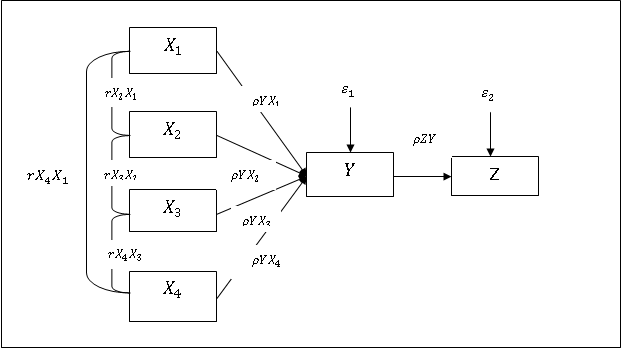 Gambar 3.2Koefisien Jalur Berdasarkan gambar di atas, maka persamaan strukturalnya menjadi:Y = f (X1, X2, X3, X4); Z=f(Y)Y = yx1X1+yx2.X2 + yx3.X3 + zy.Y + εZ=zy.Y + εDimana:X1 = KepemimpinanX2 = Budaya OrganisasiX3 = Motivasi PegawaiX4  = KompetensiY   = Loyalitas PegawaiZ   = Kinerja Pegawaiyx1… yx4 = Koefisien jalur rx1x2, rx2x3,rx3x4= Koefisien korelasiε1..ε2 = Variabel lain diluar variabel penelitian.	Pengujian Substruktur 1, Pengaruh X1, X2, X3, X4ke Y (Secara simultan dan partial)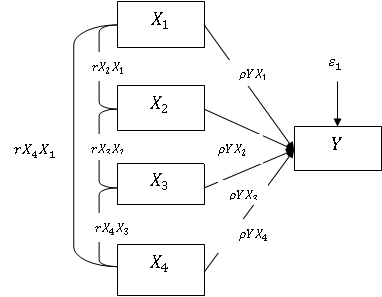 Gambar 3.3Substruktur SatuDari gambar di atas, maka persamaan strukturalnya menjadi:Y = f (X1, X2, X3, X4)Y = yx1.X1 + yx2.X2+ yx3.X3 +yx4.X4 + εDimana:X1 = KepemimpinanX2= Budaya OrganisasiX3 = Motivasi PegawaiX4 = KompetensiY   = Loyalitas Pegawaiyx1… yx4 = Koefisien korelasiε1= Variabel lain diluar variabel penelitianPengujian Substruktur 2, Pengaruh Y ke Z.Gambar 3.4Substruktur DuaDari gambar di atas, maka persamaan strukturalnya menjadi:Z = f (Y)Z = zy.Y  +ε2Dimana:Y  	 = Loyalitas Pegawaizy	= Koefisien jalur dari Y ke ZZ   	= Kinerja Pegawaiε	= Variabel lain diluar variabel penelitian.Uji Kelayakan ModelUji Kesesuaian model (goodness of fit test) dimaksudkan untuk menguji apakah model yang diusulkan memiliki kesesuaian (fit) dengan data atau tidak ( Riduan, Engkos, 2011;146).Beberapa langkah dalam melakukan uji kelayakan model dijabarkan sebagai berikut:Theoretical PlausibilityModel penelitian ini memperlihatkan bahwa hasil uji sesuai dengan ekspektasinya dan teori manajemen sumber daya manusia yang menjadi dasar pemikirannya.b. Accuracy of the Estimates of the ParametersModel penelitian ini menghasilkan estimator yang akurat dan tidak bias dan signifikan.c. Explanatory AbilityModel penelitian ini memiliki kemampuan tinggi dalam  menjelaskan hubungan antar penomena  variabel manajemen yang dikaji Standard Erorr (SE)  lebih kecil dari pada   kali nilai mutlak dari koefisien jalurnya (SE )d. Forcasting AbilityModel penelitian ini memiliki kemampuan untuk memprediksi yang tinggi atas perilaku variabel terikat sebagaimana ditunjukan oleh koefisien determinasi model yang mendekati atau melebihi 50 %.BAB IVHASIL PENELITIAN DAN PEMBAHASANGambaran Umum PTPN VIII  (Persero) Jawa BaratSejarah BerdirinyaPerusahaan perkebunan milik negara di Jawa Barat dan Banten berasal dari perusahaan perkebunan milik pemerintah Belanda, yang ketika penyerahan kedaulatan secara otomatis menjadi milik pemerintah Republik Indonesia, yang kemudian dikenal dengan nama Perusahaan Perkebunan Negara (PPN) Lama. Antara tahun 1957–1960 dalam rangka nasionalisasi atas perusahaan-perusahaan perkebunan eks milik swasta Belanda/Asing (antara lain: Inggris, Perancis dan Belgia) dibentuk PPN-Baru Cabang Jawa Barat. Dalam periode 1960–1963 terjadi penggabungan perusahaan dalam lingkup PPN-Lama dan PPN-Baru menjadi: PPN Kesatuan Jawa Barat I, PPN Kesatuan Jawa Barat II, PPN Kesatuan Jawa Barat III, PPN Kesatuan Jawa Barat IV dan PPN Kesatuan Jawa Barat V.  Selanjutnya selama periode 1963–1968 diadakan reorganisasi dengan tujuan agar pengelolaan perkebunan lebih tepat guna, dibentuk PPN Aneka Tanaman VII, PPN Aneka Tanaman VIII, PPN Aneka Tanaman IX dan PPN Aneka Tanaman X, yang mengelola tanaman teh dan kina, serta PPN Aneka Tanaman XI dan PPN Aneka Tanaman XII yang mengelola tanaman karet. Dalam rangka meningkatkan efisiensi dan efektivitas perusahaan, pada periode 1968–1971, PPN yang ada di Jawa Barat diciutkan menjadi tiga Perusahaan Negara Perkebunan (PNP) meliputi 68 kebun.Tabel 4.1Daftar Kebun Per Kabupaten PTPN VIII (Persero) Jawa BaratSumber: PTPN VIII (Persero) Jawa BaratVisi dan Misi PerusahaanVisi PTPN VIII (Persero) Jawa Barat:Menjadi Perusahaan Agribisnis terkemuka dan terpercaya, mengutamakan kepuasan pelanggan dan kepedulian lingkungan dengan didukung oleh SDM yang profesional. Misi PTPN VIII (Persero) Jawa Barat:Menghasilkan produk bermutu dan ramah lingkungan yang dibutuhkan oleh pasar dan mempunyai nilai tambah tinggi;Mengelola perusahaan dengan menerapkan Good Governance dan Strong Leadership, memosisikan sumber daya manusia sebagai mitra utama, serta mengedepankan kesejahteraan karyawan melalui kesehatan perusahaan;Mengoptimalkan seluruh sumber daya untuk dapat meraih peluang-peluang pengembangan bisnis, secara mandiri maupun bersama-sama mitra strategis;Mengedepankan Corporate Sosial Responsibility (CSR) seiring dengan kemajuan perusahaanStruktur OrganisasiStruktur organisasi PTPN VIII (Persero) Jawa Barat adalah sebagai berikut: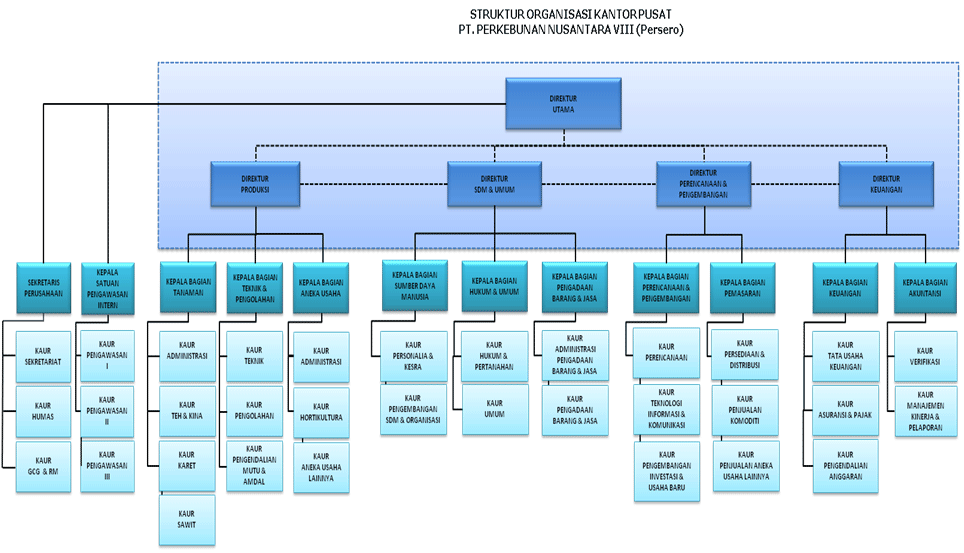 Gambar 4.3.Struktur Organisasi Kantor Pusat PTPN VIII (Persero) Jawa Barat BAB V	KESIMPULAN DAN SARAN	Kesimpulan	Berdasarkan hasil penelitian dan pembahasan, maka dapat disimpulkan sebagai berikut:Hasil analisis sejalan dengan pendapat dari expert judgement yang menyatakan bahwa kepemimpinan pada PTPN VIIIJawa Barat berada dalam kategori dan rentang cukup sampai baik. Atau pelaksanaan tugas kepemimpinan belum optimal. Skor terbesar yaitu pimpinan sangat perhatian terhadap pencapaian target yang ditetapkan. Skor terbesar tersebut menunjukkan bahwa pencapaian target yang ditetapkan pimpinan akan mendorong karyawan untuk bertanggungjawab terhadap pekerjaannya. Sementara skor terkecil menunjukkan keyakinan pimpinan akan keberhasilan terhadap tindakanyang dilakukannya dan pimpinan selalu berupaya meyakinkan pentingnya standar yang telah ditetapkan, mengindikasikan bahwa masih terdapat keraguan dan ketidak percayaan diri terhadap pekerjaan bawahan.Budaya organisasi pada PTPN VIII Jawa Barat berada dalam rentang kategori cukup baik sampai baik.Hal ini sesuai dengan pendapat expert judgement bahwa budaya organisasi masih belum efektif. Skor terbesar yaitu kualitas hasil menjadi prioritas utama dalam pekerjaan yang dilakukan. Skor tersebut menunjukkan bahwa pegawai dalam bekerja sudah berfokus pada kualitas hasil kerja.Skor terkecil yaitu Institusi selalu menjalin hubungan kerja yang saling menguntungkan dengan lingkungan eksternal dan dalam berbagai aktivitas selalu berpedoman pada aturan/norma. Skor terkecil tersebut menunjukkan bahwa hubungan kerja saling menguntungkan dengan lingkungan eksternal belum tercipta dengan baik dan masih banyak kendala yang perlu dibenahi terutama dengan lingkungan eksternal mikro baik konsumen, competitor, termasuk supplier. Lingkungan eksternal makro terkadang sulit terantisipasi seperti kondisi ekonomi, politik, perubahan  teknologi, globalisasi perdagangan maupun budaya.Motivasi pegawai pada PTPN VIII Jawa Barat berada dalam rentang kategori cukup sampai dengan baik.  Hal ini sejalan dengan pendapat expert judgment yang menyatakan bahwa motivasi pegawai masih belum optimal. Skor terbesar yaitu saya berusaha untuk dapat disegani dan dihargai rekan sejawat. Skor ini menunjukkan bahwa para pegawai sudah dapat menghargai dan menghormati teman sejawat dalam bekerja. Rentang skor terkecil adalah kebiasaan melakukan pekerjaan dengan hasil di atas standar masih belum tercipta serta upaya menyisihkan waktu luang menjalin hubungan. Dalam hal ini masih banyak para karyawan yang bekerja tidak didasarkan pada kebutuhan akan prestasi. Hal ini dimaklumi sehubungan dengan masih terjadinya kesenjangan pemahaman, kesenjangan kebutuhan yang mendasar. Kompetensi pegawai PTPN VIII Jawa Barat berada dalam rentang cukup sampai dengan baik. Hal ini sejalan dengan pendapat expert judgement yang menyatakan bahwa kompetensi pegawai masih belum optimal. Skor terbesar yaitu menghargai pendapat setiap individu selalu saya lakukan untuk menjaring masukan yang terbaik. Skor terbesar menunjukkan bahwa umumnya pegawai menghargai pendapat setiap individu guna menjaring masukan yang lebih baik. Skor terkecil menunjukkan bahwa mengerti akan apa yang dikerjakan belum sepenuhnya dimiliki oleh pegawaidan demikian pula menyukai pekerjaan sesuai dengan bakat yang dimiliki belum dapat terealisasi. Pemahaman atas pekerjaan yang merupakan knowledge ataupun skill belum teroptimalkan. Memiliki pemahaman, pengetahuan maupun keterampilan yang baik akan menentukan terhadap hasil pekerjaan. Hal tersebut menunjukkan kompetensi yang perlu ditingkatkan. Loyalitas pegawai pada PTPN VIII Jawa Barat berada dalam rentang cukup sampai dengan baik.Hal ini sejalan dengan pendapat expert judgement yang menyatakan bahwaloyalitas pegawai masih belum maksimal. Pernyataan dengan skor terbesar yaitu berupaya untuk menjalankan kewajiban dengan penuh rasa tanggung jawab. Hal tersebut merupakan responsible personality yang merupakan kekuatan karyawan dalam bekerja. Apabila karyawan/pegawai memiliki tanggungjawab terhadap pekerjaannya, menunjukkan komitmen dalam bekerja, dan ini merupakan cerminan loyalitas. Skor terkecil yaitu berupaya untuk tidak melanggar terhadap ketentuan yang berlaku serta azas kehati-hatian dalam bertindak agar tidak menyimpang dari yang seharusnya. Tidak menutup kemungkinan pelanggaran terhadap ketentuan yang berlaku dapat diakibatkan oleh personal individunya, atau mungkin ketentuan yang ada belum mengakomodasi harapan karyawan. Oleh karenanya indikasi dari hal tersebut menunjukkan loyalitas yang rentan, dimana loyalitas seseorang akan terbentuk manakala kondisi internal berupa kenyamanan individu dan ketentuan peraturan yang baik telah terkoneksi dan terimplementasikan.SaranBerdasarkan hasil pembahasan dan kesimpulan penelitian, maka peneliti memberikan saran sebagai berikut:Saran PraktisDalam rangka meningkatkan kinerja pegawai PTPN VIII Jawa Barat, maka peneliti memberikan saran sebagai berikut:Perlu peningkatan kepemimpinan melalui: a. Pimpinan harus yakin bahwa tindakan yang dilakukan akan berhasil. b. Pimpinanharus mampu melakukan perencanaan, koordinasi, pengorganisasian pekerjaan serta evaluasi ataupun control terhadap personil bawahan maupun pekerjaannya. c. Pimpinan perlu menjadi panutan/contoh, memberikan kepercayaan, mendelegasikan kewenangan yang tentunya akan terdapat feedback dari pegawai. d. Pimpinan harus mampu menjelaskan standar pekerjaan yang akan dilaksanakan bawahannya, e. Pimpinan perlu mendekatkan hubungan dengan pegawai dan mengelola SDM sebagai aset.Perlu adanya perbaikan budaya organisasi melalui: a. Membangun kerjasama dengan pihak luar dengan membangun kepercayaan. b. semua pihak terkait dalam perusahaan perlu mentaati aturan dan norma yang berlaku dan perlu tauladan dari pimpinan agar pegawai memahami nilai-nilai budaya organisasi. c. semua pihak baik pegawai maupun pimpinan perlu memiliki prinsip untuk menghargai sesama teman sejawat dan mitra kerja, d. Perlu terus diupayakan dan ditingkatkan aturan dan norma yang telah disepakati sesuai aturan dan ketentuan berlaku.Perlu adanya peningkatan motivasi melalui: a. komunikasi yang baik antara pimpinan dan pegawai, pengakuan diri pegawai berupa imbalan finansial, maupun penghargaan non finansial serta pelatihan dan pengembangan diri.b. Baik pegawai maupun pimpinan sama-sama berusaha untuk menyisihkan waktu luang menjaga hubungan dengan orang lain, dan diperlukan character Building, family gathering, guna membangun kerjasamac. Perlu melakukan pelatihan/workshop tentang penyelesaian target pekerjaan.Perlu adanya peningkatankompetensi pegawai melalui: a. Penyampaian job descriptiondan penjelasan secara detail agar pegawai mampu melaksanakan tugas dengan baik. b. dalam pembagin kerja harus disesuaikan dengan kompetensi yang dimiliki pegawai, agar pegawai menyukai pekerjaannya. c. perlu pelatihan/ workshop dalam menggunakan mesin/alat dalam penyelesaian pekerjaan.Perlu peningkatan loyalitas pegawai melaui: a. pembekalan kepada pegawai agar taat kepada peraturan, memiliki tanggung jawab pada perusahaan, bekerja sama, dan komitmen kepada perusahaan. b. pimpinan harus mampu mendorong pegawai agar mampu melaksanakan tugasnya dengan cepat dan tepat, tidak menyimpang dari tugas yang diberikan, dan mengakomodasi harapan pegawai. c. pimpinan harus mampu mendorong para pegawai agar mengikuti SOP dalam rangka mencegah kesalahan kerja.NOKOMPONENDESKRIPSI1DIVISI KERJAObjek divisi tugas adalah menginkatkan efisiensi melalui reduksi hal-hal yang tidak perlu, meningkatkan output , dan menyederhanakan pelatihan kerja 2OTORITASOtoritas yang baik untuk memberikan perintah melalui kekuasaan yang sangat dipatuhi. Otoritas memberikan pertanggungjawaban dalam melaksanakan tugas dan kewajiban 3DISIPLINDisiplin dinyatakan secara tidak langsung patuh terhadap peraturan organisasi.Kejelasan pernyataan persetujuan antara organisasi dan anggotanya sangat diperlukan, dan disiplin kelompok tergantung kualitas kepemimpinan .4KESATUAN KOMANDOSetiap anggota harus menerima perintah dari seorang atasannya.ketaatan terhadap prinsip ini menghindarkan pembagian otoritas dan disiplin.5KESATUAN ARAHANKegiatan yang sama diarahkan untuk mencapai satu tujuan harus dikelompokkan bersama oleh seorang manajer 6SUBORDINAT MINAT INDIVIDUMinat individu dan kelompok dalam sebuah organisasi tidak melebihi minat organisasi secara keseluruhan (mengutamakan kepentingan umum daripada individu) 7PENGGAJIANKompensasi harus terbuka dan memuaskan anggota dan organisasinya 8SENTRALISASIManajer harus menguasai tanggung jawab final, tetapi ia harus memberi bawahannya otoritas yang cukup untuk melaksanakan tugas dengan sukses. Kelayakan tingkat sentralisasi yang dipakai dalam setipa kasus 9RENTANG KENDALIRentang kendali atau rentang komando adalah rentang supervisor dari otoritas di atas ke bawahnya . garis otoritas harus jelas dan dipatuhi setiap waktu 10PERINTAHManusia dan sumber daya material harus dikoordinasikan sesuai tempat dan waktu yang tepat 11PEMERATAANKeinginan pemerataan dan persamaan perlakuan yang diaspirasikan manajer terhadap seluruh bawahannya 12STABILITAS PERSONELKesuksesan organisasi memerlukan kestabilan tempat kerja .manajerial mempraktikkan keharusan komitmen jangka panjang anggota terhadap organisasinya .13INISIATIFAnggota harus didorong untuk mengembangkan dan melaksanakan rencana peningkatan 14SEMANGAT TIM (ESPRIT DE CORPS)Manajer harus mendukung dan memelihara kerja tim, semangat tim, dan rasa kebersamaan senasib dan sepenanggungan anggotanya .VARIABEL/KONSEPSUB VARIABEL(DIMENSI)INDIKATORUkuranSKALAKEPEMIMPINAN(X1)Kemampuan individu untuk memperngaruhi dan, memotivasi yang membuat orang lain mampu memberikan kontribusinya demi efektivitas dan keberhasilan organisasiGary Yulk (2010:4)Supervisory AbilityMemberi arahanMemberi  pengawasanMemberi MengoreksiTingkat pemberian arahanTingkat pemberian pengawasanTingkat pemberian koreksiOrdinalKEPEMIMPINAN(X1)Kemampuan individu untuk memperngaruhi dan, memotivasi yang membuat orang lain mampu memberikan kontribusinya demi efektivitas dan keberhasilan organisasiGary Yulk (2010:4)Perhatian thd prestasiSelalu membantu bawahannya menghadapi kesulitan perhatian terhadap pencapaian target yang telah ditetapkanmenyarankan tindakan perbaikan kerja  atas penyimpangan dari standar  yang ditentukantingkat Selalu membantu bawahannya menghadapi kesulitan tingkat perhatian terhadap pencapaian target yang telah ditetapkantingkat menyarankan tindakan perbaikan kerja  atas penyimpangan dari standar  yang ditentukanOrdinalKEPEMIMPINAN(X1)Kemampuan individu untuk memperngaruhi dan, memotivasi yang membuat orang lain mampu memberikan kontribusinya demi efektivitas dan keberhasilan organisasiGary Yulk (2010:4) Kecerdasan, Daya pikirPemikiran kreatifgagasan yang unik untuk mendapatkan  perubahanTingkat Daya pikerTingkat Pemikiran kreatifTingkat gagasan yang unik untuk mendapatkan  perubahanOrdinalKEPEMIMPINAN(X1)Kemampuan individu untuk memperngaruhi dan, memotivasi yang membuat orang lain mampu memberikan kontribusinya demi efektivitas dan keberhasilan organisasiGary Yulk (2010:4)KetegasanMembuat KeputusanMemecahkan masalahbertindak tegas memberikan sanksi sesuai aturan Tingkat Membuat KeputusanTingkat Memecahkan masalahTingkat bertindak tegas memberikan sanksi sesuai aturanOrdinalKEPEMIMPINAN(X1)Kemampuan individu untuk memperngaruhi dan, memotivasi yang membuat orang lain mampu memberikan kontribusinya demi efektivitas dan keberhasilan organisasiGary Yulk (2010:4)Percaya DiriBerani menghadapi risiko.Keyakinan mengambil tindakanmemiliki prinsip yang jelas ditunjang oleh pengetahuan yang memadai.Tingkat Berani menghadapi risiko.Tingkat Keyakinan mengambil tindakanmemiliki prinsip yang jelas ditunjang oleh pengetahuan yang memadai.OrdinalKEPEMIMPINAN(X1)Kemampuan individu untuk memperngaruhi dan, memotivasi yang membuat orang lain mampu memberikan kontribusinya demi efektivitas dan keberhasilan organisasiGary Yulk (2010:4)Pengambil InisiatipMegembangkan kegiatanMengupayakan cara terbaik untuk mendapatkan hasil yang lebih efektifMencari cara baruTingkat Megembangkan kegiatanTingkat Mengupayakan cara terbaik untuk mendapatkan hasil yang lebih efektifTingkat Mencari cara baruOrdinalBUDAYA ORGANISASI(X2)Keyakinan dan nilai bersama yang memberikan makna bagi anggota sebuah institusi dan menjadikan keyakinan dan nilai tersebut sebagai aturan/pedoman berprilaku di dalam organisasiStanley Davis dalamAchmad Sobirin, (2009:127)Aturan perilaku yang diamatimenghargai keberadaan orang disekitar menjalankan aktivitas secara bersahaja menjadi ciri  kekhasan Responsif  dengan keramahan dalam berinteraksi Tingkat menghargai keberadaan orang disekitar Tingkat menjalankan aktivitas secara bersahaja menjadi ciri  kekhasan Tingkat Responsif  dengan keramahan dalam berinteraksiOrdinalBUDAYA ORGANISASI(X2)Keyakinan dan nilai bersama yang memberikan makna bagi anggota sebuah institusi dan menjadikan keyakinan dan nilai tersebut sebagai aturan/pedoman berprilaku di dalam organisasiStanley Davis dalamAchmad Sobirin, (2009:127)Norma. memperhatikan rambu-rambu dalam bertindak berupaya untuk tidak melebihi batas dalam berucap dan bertindakberpedoman pada aturan  norma yang diyakiniTingkat memperhatikan rambu-rambu dalam bertindak Tingkat berupaya untuk tidak melebihi batas dalam berucap dan bertindakTingkat berpedoman pada aturan  norma yang diyakiniOrdinalBUDAYA ORGANISASI(X2)Keyakinan dan nilai bersama yang memberikan makna bagi anggota sebuah institusi dan menjadikan keyakinan dan nilai tersebut sebagai aturan/pedoman berprilaku di dalam organisasiStanley Davis dalamAchmad Sobirin, (2009:127)Nilai dominanKualitas kerja tinggiRendahnya AbsensiEfisiensi kerja tinggiTingkat Kualitas kerjaTingat  AbsensiTingkat Efisiensi kerja OrdinalBUDAYA ORGANISASI(X2)Keyakinan dan nilai bersama yang memberikan makna bagi anggota sebuah institusi dan menjadikan keyakinan dan nilai tersebut sebagai aturan/pedoman berprilaku di dalam organisasiStanley Davis dalamAchmad Sobirin, (2009:127)Filosofi.Menghargai hak karyawanMenghagai hak pelanggan Bekerja dengan serius dan tidak asal jadiTingkat Menghargai hak karyawanTingkat Menghagai hak pelangganTingkat Keseriusan dalam Bekerja tidak asal jadiOrdinalBUDAYA ORGANISASI(X2)Keyakinan dan nilai bersama yang memberikan makna bagi anggota sebuah institusi dan menjadikan keyakinan dan nilai tersebut sebagai aturan/pedoman berprilaku di dalam organisasiStanley Davis dalamAchmad Sobirin, (2009:127)Aturan.Acuan thd pedoman pedomanmenaati berbagai ketentuan yang berlaku di perusahaanKejelasan Aturan yang ada dalam mejalani ketentuan yang berlakuTingkat acuan thd pedomanTingkat menaati berbagai ketentuan yang berlaku di perusahaanKejelasan Aturan yang ada dalam mejalani ketentuan yang berlakuOrdinalBUDAYA ORGANISASI(X2)Keyakinan dan nilai bersama yang memberikan makna bagi anggota sebuah institusi dan menjadikan keyakinan dan nilai tersebut sebagai aturan/pedoman berprilaku di dalam organisasiStanley Davis dalamAchmad Sobirin, (2009:127)6.  Iklim Organisasicara berinteraksi dengan mitra sejawatcara berhubungan dengan individu dari luar.Menciptakan Hubungan yang harmonis Tingkat cara berinteraksi dengan mitrasejawat Tingkat  berhubungan dengan individu dari luar.Menciptakan Hubungan yang harmonisOrdinalMOTIVASI(X3)Sebagai proses yang menjelaskan intensitas, arah dan ketekunan seseorang individu untuk mencapai tujuannyaMc.Cleland, dalam Robbin (2008:213)Need for achievement, Ambisi Secara Pribadi Mencapai KesuksesanIngin Selalu Lebih Baik Dari Yang Lainberusaha sekuat mungkin mendapatkan hasil yang terbaikmelakukan pekerjaan dengan hasil diatas standar berusaha mencapai target standar pekerjaan yang tinggiSuka Akan TantanganTingkat Ambisi Secara Pribadi Mencapai KesuksesanTingkat Ingin Selalu Lebih Baik Dari Yang LainTingkat berusaha sekuat mungkin mendapatkan hasil yang terbaikTingkat melakukan pekerjaan dengan hasil diatas standar Tingkat berusaha mencapai target standar pekerjaan yang tinggiTingkat Suka Akan TantanganOrdinalMOTIVASI(X3)Sebagai proses yang menjelaskan intensitas, arah dan ketekunan seseorang individu untuk mencapai tujuannyaMc.Cleland, dalam Robbin (2008:213)Need for power, berusaha untuk dapat  disegani dan dihargai rekan sejawat senang apabila perkataan didengar dan dipercaya oleh orang lainTerus bekrja keras agar memiliki kebanggaan terhadap apa yang dilakukanmemiliki kebanggaan apabila orang lain mengikuti arahan dan petunjuk senang mengatur dan mengarahkan tingkat berusaha untuk dapat  disegani dan dihargai rekan sejawat Tingkat kesenang apabila perkataan didengar dan dipercaya oleh orang lainTingkat Terus bekrja keras agar memiliki kebanggaan terhadap apa yang dilakukanTingkat memiliki kebanggaan apabila orang lain mengikuti arahan dan petunjuk Tingkat kesenang mengatur dan mengarahkan OrdinalMOTIVASI(X3)Sebagai proses yang menjelaskan intensitas, arah dan ketekunan seseorang individu untuk mencapai tujuannyaMc.Cleland, dalam Robbin (2008:213)Need for affiliation,Suka Menjalin persahabatanSuka bekerjasamaSuka meraba perasaan orang lainBerusaha berucap dan bertindak untuk tidak menyinggung dan merugikan orang lainberupaya menyisihkan waktu luang dalam menjalin hubungan baik tingkat Suka Menjalin persahabatanTingkat Suka bekerjasamaTingkat Suka meraba perasaan orang lainTingkat berusaha berucap dan bertindak untuk tidak menyinggung dan merugikan orang lainTingkat berupaya menyisihkan waktu luang dalam menjalin hubungan baik dengan orang-orang di sekitarnyaOrdinalKompetensi(X4)Karakteristik dasar dari seseorang yang memungkinkan pegawai berkinerja superior dalam pekerjaannya Spencer (2009:3)Pengetahuan (knowledge),detail pekerjaan yang dilakukanpaham spesifikasi pekerjaan yang harus dicapai Ilmu memadai dalammenyelesaikan pekerjaan secara efektifmengetahui dengan pasti cara melakukan pekerjaan yang baikTingkat detail pekerjaan yang dilakukanTingkat kepahaman spesifikasi pekerjaan yang harus dicapai Tingkat keIlmuan yang  memadai dalammenyelesaikan pekerjaan secara efektifTingkat mengetahui dengan pasti cara melakukan pekerjaan yang baikOrdinalKompetensi(X4)Karakteristik dasar dari seseorang yang memungkinkan pegawai berkinerja superior dalam pekerjaannya Spencer (2009:3)Pemahaman (understanding),Melogikakan untuk pekerjaanMemahami karakteristik pekerjaanDetail pekerjaan dikuasai secara baik Melogikakan untuk pekerjaanMemahami karakteristik pekerjaanDetail pekerjaan dikuasai secara baikOrdinalKompetensi(X4)Karakteristik dasar dari seseorang yang memungkinkan pegawai berkinerja superior dalam pekerjaannya Spencer (2009:3)Nilai (value),KejujuranKeterbukaanDemokratisTingkat KejujuranTingkat KeterbukaanTingkat DemokratisOrdinalKompetensi(X4)Karakteristik dasar dari seseorang yang memungkinkan pegawai berkinerja superior dalam pekerjaannya Spencer (2009:3)Keahlian (skill),Kemampuan menggunakan alatmengerjakan tahapan kegiatan secara baik sesuai JuklakKemampuan  keterampilanKemampuan menggunakan alatmengerjakan tahapan kegiatan secara baik sesuai JuklakKemampuan  keterampilanOrdinalKompetensi(X4)Karakteristik dasar dari seseorang yang memungkinkan pegawai berkinerja superior dalam pekerjaannya Spencer (2009:3)Sikap (attitude),Sikap kesantunanSikap menghargaiberucap dan bertindak  selalu dipikirkan  tentang dampak positif dan negatifnya.Tingkat  kesantunanTingkat  menghargaiTingkat berucap dan bertindak  selaludipikirkan  tentang dampak positif dan negatifnya.OrdinalKompetensi(X4)Karakteristik dasar dari seseorang yang memungkinkan pegawai berkinerja superior dalam pekerjaannya Spencer (2009:3)Minat (interest),menyukai pekerjaan mencintai pekerjaan yang dilakukantanggung jawab dalam pekerjaan dan berupaya untuk menyukainyaTingkat menyukai pekerjaan Tingkat mencintai pekerjaan yang dilakukanTingkat tanggung jawab dalam pekerjaan dan berupaya untuk menyukainyaOrdinalLOYALITAS (Y)Bersedia berkorban dan setia terhadap hal yang dipercayainya tersebut.Robbins (2005) Taat pada peraturan , berusaha untuk mematuhi aturan Perhatian thd Rambu rambu yang ada secara teliti Azas kehati-hatian dalam bertindak agar tidak menyimpang.memperhatikan ketentuan yang berlaku Berupaya untuk tidak melanggar terhadap ketentuan yang berlaku Tingkat berusaha untuk mematuhi aturan Tingkat perhatian thd Rambu rambu yang ada secara teliti Tingkat Azas kehati-hatian dalam bertindak tidak menyimpang.Tingkat memperhatikan ketentuan yang berlaku Tingkat Berupaya untuk tidak melanggar terhadap ketentuan yang berlaku OrdinalLOYALITAS (Y)Bersedia berkorban dan setia terhadap hal yang dipercayainya tersebut.Robbins (2005)Tanggung jawab pada perusahaanberupaya untuk tekun dan serius dalam menjalankan tugasKetepat waktu dalam menyelesaikan pekerjaanberupaya untuk menjalankan kewajiban dengan penuh rasa tanggung berupaya untuk  menyelesaikan pekerjaan musti rumittidak pernah menghidari tanggung jawabMenghadapi risiko yang ada dalam pekerjaan Tingkat berupaya untuk tekun dan serius menjalankan tugasTingkat Ketepat waktu dalam menyelesaikan pekerjaanTingkat berupaya untuk menjalankan kewajiban dengan penuh rasa tanggungTingkat berupaya untuk  menyelesaikan pekerjaan musti rumitTingkat tidak pernah menghidari tanggung jawabTaingkat menghadapi risiko yang ada dalam pekerjaan OrdinalLOYALITAS (Y)Bersedia berkorban dan setia terhadap hal yang dipercayainya tersebut.Robbins (2005)Sikap KerjaKemauan bekerjasamaBerupaya untuk untuk menjaga nama baik perusahaan Rasa ikut memiliki terhadap perusahaanMemiliki sikap pleksibel hubungan antar pribaditetap setia untuk mengabdikan diri di perusahaan  selalu taat dan hormat kepada pimpinan perusahaanKemauan bekerjasamaBerupaya untuk untuk menjaga nama baik perusahaan Rasa ikut memiliki terhadap perusahaanMemiliki sikap pleksibel hubungan antar pribaditetap setia untuk mengabdikan diri di perusahaan  selalu taat dan hormat kepada pimpinan perusahaanOrdinalKINERJA(Z)Hasil dari usaha seseorang yang dicapai dengan adanya kemampuan dan perbuatan dalam situasi tertentuByars  dalam Suharto dan Cahyono, (2005), kualitas kerja,Spesifikasi yang dipersyaratkanUkuran yang diharapkanmengerjakan suatu pekerjaan dengan perhitunganberikhtiar untuk mencapai hasil terbaikTingkat Spesifikasi yang dipersyaratkanTingkat Ukuran yang diharapkanTingkat mengerjakan suatu pekerjaan dengan perhitunganTingkat berikhtiar untuk mencapai hasil terbaikOrdinalKINERJA(Z)Hasil dari usaha seseorang yang dicapai dengan adanya kemampuan dan perbuatan dalam situasi tertentuByars  dalam Suharto dan Cahyono, (2005), Kecepatan dan Ketepatan1.  Kegesitan dalam bekerja2 . Kecepatan dan keakuratan  dalam bekerjamengefektiken pemanfaatan waktu tanpa mengabaikan kualitas  dalam bekerjaprioritas dalam prinsif kerjaPenggunaan standar minimal sebagai patokan pencapaian hasil kejaTingkat Kegesitan dalam bekerjaTingkat  Kecepatan dan keakuratan  dalam bekerjaTingkat mengefektiken pemanfaatan waktu tanpa mengabaikan kualitas  dalam bekerjaTingkat prioritas dalam prinsif kerjaTingkat penggunaan standar minimal selalu sebagai patokan pencapaian hasil kejaOrdinalKINERJA(Z)Hasil dari usaha seseorang yang dicapai dengan adanya kemampuan dan perbuatan dalam situasi tertentuByars  dalam Suharto dan Cahyono, (2005), InisiatifMencari cara kerja tecepat Apresiasidalam metodeberupaya untuk mendapatkan inspirasi yang mengarah pada perbaikan kerjaMenggagas hal yang baru yang mendatangkan inovasiTingkat cara kerja tercepat Tingkat Apresiasidalam metodeTingkat berupaya untuk mendapatkan inspirasi yang mengarah pada perbaikan kerjaTingkat Menggagas hal yang baru yang mendatangkan inovasiOrdinalKINERJA(Z)Hasil dari usaha seseorang yang dicapai dengan adanya kemampuan dan perbuatan dalam situasi tertentuByars  dalam Suharto dan Cahyono, (2005), KemampuanMampu menyelesaikan dengan tepatMampu menyelesaikan dengan hematterus diupayakan untuk dapat memuaskan semua pihak terkaitbekerja menujukan kualitas yang primaTingkat  menyelesaikan dengan tepatTingkat menyelesaikan dengan hematTingkat terus diupayakan untuk dapat memuaskan semua pihak terkaitTingkat bekerja menujukan kualitas yang primaOrdinalKINERJA(Z)Hasil dari usaha seseorang yang dicapai dengan adanya kemampuan dan perbuatan dalam situasi tertentuByars  dalam Suharto dan Cahyono, (2005), KomunikasiInteraksi dengan rekan kerjaInteraksi dengan atasanKoordinasi dalam merealisasikan pekerjaanmengkomunikasikan progres pekerjaanmitra strategis yang terus di binaTingkat Interaksi antar rekan kerjaTingkat Interaksi dengan atasanKoordinasi dalam merealisasikan pekerjaanmengkomunikasikan progres pekerjaanmitra strategis yang terus di binaOrdinalNo.Nama KebunJumlah Populasi (orang)Jumlah Sampel (orang)1.Rancabali239932.Pasir Malang171663.Kertamanah176684.Talun Santosa173675.Gedeh109436.Tambaksari6225Total 930362Kabupaten              Kebun             Budidaya • Lebak Kertajaya Kelapa Sawit • Lebak Cisalak Baru Kelapa Sawit• Lebak Bojong Datar Kelapa Sawit • Bogor Cikasungka Kelapa Sawit • Bogor Gunung Mas Teh • Bogor Cianten Teh • Sukabumi Sukamaju Kelapa Sawit • Sukabumi Parakan Salak The• Sukabumi Cibungur Karet • Sukabumi Pasir Badak Karet • Sukabumi Cikaso Karet • Sukabumi Goalpara Teh • Cianjur Gedeh Teh • Cianjur Panyairan Teh • Cianjur Pasirnangka Teh • Cianjur Agrabinta Karet • Bandung Sinumbra Teh • Bandung Rancabali Teh • Bandung Rancabolang Teh • Bandung Pangheotan Teh • Bandung Bukit Unggul Kina• Bandung Montaya Teh • Bandung Pasirmalang Teh • Bandung Kertamanah Teh • Bandung Malabar Teh • Bandung Purbasari Teh • Bandung Sedep Teh • Bandung Talun Santosa Teh • Subang Jalupang Karet • Subang Wangunreja Karet • Subang Ciater The• Subang Tambaksari Teh • Purwakarta Cikumpay Karet• Garut Papandayan The• Garut Cisaruni The Garut Dayeuh Manggung The• Garut Bunisari Lendra Karet • Garut Mira mare Karet dan Kakao • Tasikmalaya Bagjanagara Karet dan Kakao • Ciamis Batulawang Karet dan Kakao • Banjar Cikupa Karet